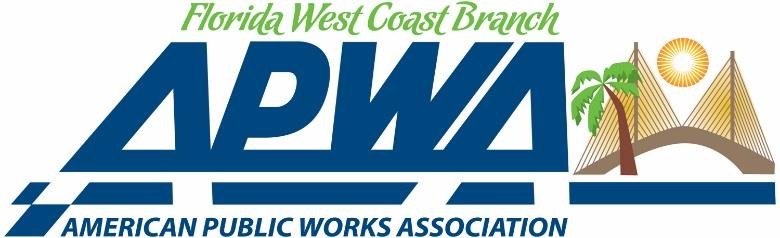 APWA Florida Chapter 2023 West Coast Branch AwardsCALL FOR NOMINATIONSDo you have a notable Public Works professional, project, or group that deserves recognition? If you are a member of the West Coast Branch, you can nominate them for a Branch Award!The Award Program offers an excellent opportunity to recognize someone or some firm you work with for a job well done.The Awards Program was established to recognize outstanding individuals and groups, representing the best in the public works profession, and mirrors the programs set forth by APWA Nationally, and the Florida Chapter.Each year the Branch will recognize the recipients at our Annual Meeting and Banquet in March. Applicants of parallel National or Chapter Award categories may also be eligible for submittal for Chapter or Branch endorsement.Self-nominations for Awards are permitted.Please keep in mind the deadline for West Coast Branch award submittals is February 10, 2023. There will be no exceptions. Please limit submittals to 1,200 words unless otherwise noted herein.ALL SUBMITTALS SHALL BE SUBMITTED ELECTRONICALLY.We will be accepting digital/electronic medium ONLY. FTP sites and E-mail are acceptable methods for file transfer. Materials will not be returned and may be used in APWA newsletters, website, or other marketing and promotional APWA uses. Your submittal provides implied and expressed permission for said use by APWA, the Florida Chapter, or the West Coast Branch. All decisions by the committee are final and not subject to appeal.For project nominations, please attach detailed information on the project results, any unique aspects of the project, including budget information and funding sources, grants, partnerships, schedule data, and high resolution photos. Attachments such as photos, charts, graphics, are strongly encouraged.For individual nominations, describe the reason why the nominee should be considered. Include accomplishments, recommendations, results of a specific action or project, or any information to help the Committee make the decision.Submit ELECTRONIC Applications by the application deadline – February 10, 2023 to: liuwt@cdmsmith.com (EMAILED APPLICATIONS ONLY WILL BE ACCEPTED)For additional information about the West Coast Branch Awards Program, please contact Wei Liu, Awards Chair, at  liuwt@cdmsmith.com or (727) 215-1686.AWARD SUBMITTAL FORMS AND INSTRUCTIONSFor information concerning the submission of National and Florida Chapter Awards, please check the National APWA website at:http://www.apwa.net/MYAPWA/About/Awards/MyApwa/Apwa_Public/About/Awards.as px?hkey=fc7361ea-1f80-492f-a41a-98620053a187There is a link on that page that will take you to each individual award for the Forms and Criteria you will need to use. Awards in this Group are to be submitted using the National forms and the National award submission criteria! NOTE: Submit the National forms to our Florida Chapter Awards Committee for consideration. DO NOT SUBMIT GROUP ONE AWARDS TO NATIONAL IF YOU WANT THEM TO BE CONSIDERED FOR FLORIDACHAPTER AWARDS. Also note that some of the requirements have changed for some of these awards. Helpful hints in submitting these awards can be found at:https://www.apwa.net/Library/about/awards/2017/17.Helpful_Hints_and_Tips_for_Awa rds.pdfYour award submissions will be much more competitive if you carefully read the individual award criteria and deliberately and sufficiently respond to each of the criteria requirements. It would be very helpful if you made titles in your submission for each of the criteria you describe. For project nominations, please attach detailed information on the project results, any unique aspects of the project, including budget information and funding sources, grants, partnerships, schedule data, and high resolution photos. Attachments such as photos, charts, graphics, are strongly encouraged. See the National award criteria for more information.For individual nominations, describe the reason why the nominee should be considered. Include accomplishments, recommendations, results of a specific action or project, or any information to help the Committee make the decision.APWA Florida Chapter Awards ProgramPlease keep in mind the absolute deadline for Florida Chapter Award Level award submittals is:Tentative March 1, 2023There will be no exceptions! Applications must be delivered and in our hands (or more correctly, to our computers) by close of business on that day. Group Two Award Submissions are to be submitted with Florida Chapter Awards Form.AWARD SUBMITTAL FORMS AND INSTRUCTIONSPlease fill out this page/form legibly and submit it along with your supporting documentation/narrative.Name Nominee – Person’s Name, Project, Company or Agency NameAward Being SubmittedContact Person for above Nomination	(Area Code) Telephone #Address of Contact Person	City	State	ZipEmail Address of Contact Person	(Area Code) FAX #Signature	DateMaterials will not be returned and may be used in APWA newsletters, website, or other marketing and promotional APWA uses. Your submittal provides implied and expressed permission for said use by APWA. Any awards that are suitable for National or Chapter submittals may be forwarded unless otherwise noted.For additional information about the Awards Program, please contact the Florida Chapter Awards Chairman Kyle Scott at kscott@baxterwoodman.com or on the phone at 561-655-6175 if you have any questions about how to submit an award nomination. For more info on National Criteria and National application forms see: http://www.apwa.net/awardsFor additional information about the West Coast Branch Awards Program, please contact Wei Liu, Awards Chair, at liuwt@cdmsmith.com 727-215-1686.DESCRIPTION OF WEST COAST BRANCH AWARDS“Project of the Year” AwardsAwards will be given in categories that are aligned with National awards. This award recognizes the managing agency, the consultant/architect/engineer, and the contractor who, working together, complete public works projects.Awards are divided into five categories that include:Structures — to include public structure preservation/rehabilitation, municipal buildings, parks, etc.Transportation — to include roads, bridges, mass transit, etc.Environment — to include treatment and recycling facilities, landfill reclamation projects, sewer projects, etc.Historical Restoration/Preservation — to include historical restoration, preservation and adaptive reuse of existing buildings and structures and facilities, etc.Disaster or Emergency Construction/Repair — to include the techniques and timing for safety, community relations, environmental protection, adverse conditions and additional considerations.Public works is defined as the physical structures and facilities that are developed, owned, and maintained by public agencies to house governmental functions and provide water, power, waste disposal, transportation, and similar public services in accordance with established public policy. To be eligible for nomination, a project must have been “substantially completed” and available for public and/or agency use within two calendar years prior to nomination. If a project has multiple phases or segments, then “substantially completed” will be construed as that point when the final phase or segment is 90% completed and available for public and/or agency use. Criteria to be used in the selection process include:Use of good construction management techniques and completion of the project on schedule;Safety performance and demonstrated awareness of the need for a good overall safety program during construction;Community relations as evidence by efforts to minimize public inconvenience due to construction, safety precautions to protect public lives and property, provision of observation areas, guided tours, or other means of improving relations between the agency and the public;Demonstrated awareness for the need to protect the environment during the project. This includes any special considerations given to particular environmental concerns raised during the course of the project;Unusual accomplishments under adverse conditions including, but not limited to age or condition of the facility, adverse weather, soil or other site conditions over which there is no control; andAdditional conditions deemed of importance to the public works agency such as exceptional efforts to maintain quality control and, if value engineering is used, construction innovations as evidenced by time and/or money-saving techniques developed and/or successfully utilized.Supporting Documentation is limited to 20 pages. Applicants for this award may be considered for Branch endorsement for submittal to the National and Chapter Awards programs.“Contractor of the Year” AwardsThese prestigious awards are presented to the Contractor of the Year in the following three (3) categories:Building and GroundsRoads and HighwaysSolid Waste/Wastewater/Water or StormwaterThese awards require an endorsement from a sponsoring local government public works agency in the form of a letter from an appropriate staff member.Supporting Documentation is limited to 5 pages. Applicants for this award may be considered for Branch endorsement for submittal to the National and Chapter Awards programs.“Consultant of the Year” AwardsThese notable awards are presented to the Consultant of the Year in the following three(3) categories:Building and GroundsRoads and HighwaysSolid Waste/Wastewater/Water or StormwaterThese awards require an endorsement from a sponsoring local government public works agency in the form of a letter from an appropriate staff member.Supporting Documentation is limited to 5 pages. Applicants for this award may be considered for Branch endorsement for submittal to the National and Chapter Awards programs.“Professional of the Year” AwardsThese awards are presented to the Professional of the Year in the following categories:Administrative ManagementEngineering and TechnologyFacilities and GroundsPublic FleetPublic Right-of-WayPublic Works Emergency ManagementSolid WasteTransportationWater ResourcesThese awards require an endorsement from the agency's Public Works Director (or equivalent position) in the form of a one-page letter.Supporting Documentation is limited to 5 pages. Applicants for this award may be considered for Branch endorsement for submittal to the National and Chapter Awards programs.Community Involvement AwardThis award is to recognize a public works leader who has also been a leader in their community and who endure public trust in public works professionals through recognition of outstanding community leadership. Winners of this award may be considered for submittal to the Chapter and National Awards Program.Candidates must meet the following criteria:Be an active member of APWA.Be an active leader in the community, demonstrated through volunteering significant time and/or personal resources to work with charitable organizations, educational organizations, health organizations, community service groups, and/or has participated in significant community projects or programs which improve the quality of life in the community. (Service to community groups that do not encourage multi- cultural, gender, or religious diversity—or are politically oriented, are not deemed appropriate for meeting the purpose of these criteria.)Provide a positive role model for other public works professionals.Supporting Documentation is limited to 20 pages. Applicants for this award may be considered for Branch endorsement for submittal to the National and Chapter Awards programs.Young Leader AwardThis award is to recognize and encourage young APWA members who have demonstrated an initial commitment to the profession and the chapter and show potential for future growth within the chapter. The award promotes the concept that length of career of the nominee does not necessarily indicate his/her leadership abilities or potential for service. Candidates must be active members of APWA for five consecutive years and not exceed 35 years of age as of the award deadline.Please include candidate’s birth date in nomination materials. The candidates must have demonstrated an ability and eagerness to act at the chapter or branch level by serving on committees, as an officer, heading projects, or contributing in general to the well-being of the chapter.The candidate should have also accomplished one or more of the following:contributed in some significant manner to his/her public agency or company by implementing new ideas, overcoming problems, controlling costs, etc.;helped to advance the cause of the public works profession either with leadership commitments to significant community projects or as an advocate for public works issues at the legislative level in local, state, or federal governments; and/ordemonstrated an ongoing commitment to continuing education in the public works field (i.e., related educational degree(s), attendance at workshops, seminars, or CEU credits, etc.).Supporting Documentation is limited to 20 pages. Applicants for this award may be considered for Branch endorsement for submittal to the National and Chapter Awards programs.Technical and Management Innovation AwardThis award is to recognize an individual, team, or organization for the development and implementation of a creative idea, device, process or system that enhances the goals of public works in serving the public and protecting the environment. The award is open to anyone actively involved in the public works profession.The following criteria are used in the selection process:Each nominated innovation is judged on its effect upon the provision of goods and services to the public. It can be an innovation in the process itself or in the materials, design, equipment, administration, management training, procurement of, etc. that improves, informs, or educates the delivery of public services and improves the quality of life. A project can be nominated for its innovative concepts or methods.The innovation must be a proven success. It must have had a positive and important effect on, improve the quality of, or reduce the cost of the delivery of public works goods and services. Innovation is the implementation of new methods and new technologies. It is not merely an idea that has merit and may be successful in the future.The innovation must be a significant advance, not just a natural evolution of existing methods, common sense or good practice.The innovation must be documented and presentable. Innovators, their teams and/or their agencies/employers must disclose sufficient information about the innovation to allow documentation for the Awards Committee.Supporting Documentation is limited to 20 pages. Applicants for this award may be considered for Branch endorsement for submittal to the National and Chapter Awards programs.The Award of ExcellenceThis award is presented to a service provider, vendor, contractor, sponsor, or organization that has significantly promoted and supported the West Coast Branch. This award cannot be applied for. This is awarded by recommendation from an Executive Committee member to the Awards Committee and approved by that committee.Meritorious Service AwardsThis award is presented to individual(s) who have volunteered services or assistance under special conditions, as representative(s) of APWA. This is also given to members who have notable accomplishments in fulfilling the Branch and Association's mission, or to recognize contributions and exceptional Branch service. This is awarded by recommendation by an Executive Committee member to the Awards Committee and approved by that committee.Timothy Goodrow Member of the Year AwardTimothy Goodrow was the Public Service Director of the City of St. Petersburg and the 14th President of the Florida Chapter. He was a native of Dover-Fox Croft, Maine and served in the U.S. Army during World War II. Mr. Goodrow graduated from the University of Florida and then went on to serve the City of St. Petersburg for 32 Years. He has served the Florida Chapter and the West Coast Branch in many capacities, one of the most notable being the Chapter Secretary-Treasurer from 1981-1991. He was a recipient of the Florida Chapter Member of the Year Award in 1980, received the SamuelA. Greeley Local Government Service Award in 1980, and the Florida Chapter's Mac Ulsch Award in 1987. Mr. Goodrow passed away in 2009 at the age of 91.In recognition of his service to the Florida Chapter and the West Coast Branch we honor one member each year of the Branch with the “Member of the Year” award, titled after him. For consideration for this award, an application must be submitted along with a nomination in writing from a current West Coast Branch Executive Committee member (one page letter). Supporting Documentation is limited to 20 pages. The winner of this award will be automatically submitted as a nomination for the Florida Chapter Member of the Year Award.Public Works Director of the Year AwardThis award is presented to a public works director (department head) that has significantly promoted and supported the West Coast Branch, APWA, or the Public Works Profession. Supporting Documentation is limited to 20 pages. Applicants for this award may be considered for Branch endorsement for submittal to the National and Chapter Awards programs.The Chairperson’s AwardThis special award is selected solely at the discretion of the West Coast Branch Chairperson. It is to be presented to individual(s) or an organization who has supported the Chair before or during his/her tenure, who were instrumental in his/her successes, or the successes of the Branch during the past year. This award does not have to be issued to an APWA member. The recipient of this award will be announced at the Branch Banquet.Thank you for your interest and participation in this program!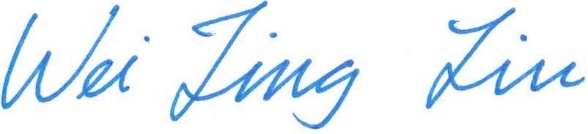 Wei LiuAwards Committee ChairWest Coast Branch, Florida Chapter, APWA